 ПРОФЕСИОНАЛНА АВТОБИОГРАФИЯ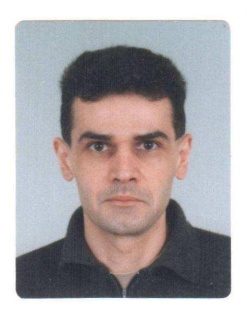 доцент д-р инж. Иво Георгиев ЛаловПрофесионален опитПреподавани дисциплини 1. Биоорганична химия2. Биотехнологични методи в екологията.3. Възобновяеми източници на енергия.Ръководство на студенти (през последните 5г.)• дипломанти - степен бакалавър – 17• дипломанти - степен магистър – 6• докторанти – 1Публикации през последните 5 г. (2012-2017 г.)Публикации в издания с импакт  фактор1. М. Kamburov, I. Lalov. Preparation of chitosan beads for trypsin immobilization, Biotechnology & Biotechnological Equipment, 2012, 26, 156-163, IF – 0,622.2. M. Kamburov, T. Ivanov, I. Lalov (2015) Immobilization of glucose oxidase on porous copolymer, Bulg. Chem. Commun., , volume 47, 70-74. IF – 0,349.3. T.V. Ivanov, I.G. Lalov, L. Yotova, (2015) Denitrification of wastewater with immobilized cells of Pseudomonas denitrificans, Bulg. Chem. Commun., volume 47, 64-69. IF – 0,349. Публикации в български списанияLalov, I., Bozadzhiev, O. (2014) Biomethanation of wastewater from wood fiberboard industry in anaerobic multichamber reactor, Journal of Chemical Technology and Metallurgy, 49, 2, 133-38.Публикации в пълен текст в конференции с международно участиеКамбуров М., Лалов И. (2012) Изследване омрежването и активирането на хитозан с глутаров алдехид за имобилизиране на ензими, Научни трудове на УХТ, “ Хранителна наука, техника и технологии -2012”, т.LIX, 579-583.Лалов И., Камбуров М., Бозаджиев О., Иванов T., Димитров И. (2012) Пречистване на отпадни води замърсени с тежки метали с помощта на модифициран хитозанов биосорбент, Научни трудове на УХТ, “Хранителна наука, техника и технологии -2012”, т.LIX, 595-600.Лалов И., Камбуров М., Бозаджиев О. (2013) Пречистване на води отпадащи от производството на дървесно-влакнести плоскости, Научни трудове „Хранителна наука, техника и технологии – 2013”, т.LX, 911-916.Камбуров М., Лалов И. (2013) Изследване афинитета на апротинина към имобилизиран върху хитозан трипсин, Научни трудове „Хранителна наука, техника и технологии – 2013”, т.LX, 1020-1024.Иванов Т., Лалов И. (2013) Адсорбция на тежки метали с магнитни хитозанови композити, Научни трудове на УХТ, “Хранителна наука, техника и технологии-2013”, т.LX, 1051-1055.Камбуров М., Иванов Т., Лалов И. (2014) Пречистване на „сурова” полидекстроза с имобилизирана глюкозооксидаза, Научни трудове на университет по хранителни технологии – Пловдив, том LXI, 474 – 479.Камбуров М., Иванов Т., Лалов И. (2014) Получаване на синтетични носители за имобилизиране на ензими, Научни трудове на университет по хранителни технологии – Пловдив, том LXI, 480 – 484.Т. Иванов, И. Лалов, Л. Йотова (2015) Денитрификация на отпадъчни води с биомаса от Pseudomonas denitrificans, Научни трудове на Унивеситет по Хранителни Технологии – Пловдив, том LXI, 536 – 539.И. Лалов, М. Камбуров, Т. Иванов, П. Величкова (2015) Метод за оценка на биохимичния метанов потенциал на органични субстрати, Научни трудове на Унивеситет по Хранителни Технологии – Пловдив, том LXI, 540 – 545.Проекти (през последните 5г.)А. Финансирани от Фонд „ Научни изследвания” ( продължителност 3 години)Многостепенна технология за получаване на захари от лигно-целулозна маса за биоетанол и енергийнои продукти ТК 02-22 (2010-2013) - член на научния колективБ. Финансирани от Научния фонд на ХТМУ (продължителност 1 година)Научен проект № 11 059 “Пречистване на води замърсени с тежки метали посредством модифициран биосорбент фиксиран върху носител с магнитни свойства”  – 2012.Научен проект № 11 179 “Изследване на адаптационните способности на метаногенни консорциуми изолирани от различни източници.” – 2013Научен проект № 11 121 “Получаване и охарактеризиране на магнитни хитозанови адсорбенти, с приложение за пречистване на отпадни води от тежки метали” – 2013.Научен проект „Оценяване и оптимизиране на метаногенния потенциал на различни органични субстрати.” – 2014.Научен проект № 11 483 “Генериране на биометан като потенциален възобновяем въглероден източник при денитрификация на отпадъчни води.” – 2015.Цитати  (2012-2017)Lalov, I., Bozadzhiev, O. (2014) Biomethanation of wastewater from wood fiberboard industry in anaerobic multichamber reactor, Journal of Chemical Technology and Metallurgy, 49, 2, 133-138.Mullai, P., Sobiya, E., 2014, Industrial phytopesticide wastewater treatment using methanogenic consortium, International Journal of ChemTech Research, 6(12), 4977-4983.Kamburov, M., Lalov, I. (2012) Preparation of chitosan beads for trypsin immobilization, Biotechnology and Biotechnological equipment, 26, 156-163.Loginova, O.O., Holyavka, M.G., Artyukhov, V.G., 2015, Physical, chemical, and kinetic properties of the heterogeneous biocatalyst on the basis of the trypsin immobilized on Chitosan’s matrix, Russian Journal of Biopharmaceuticals, 7(2), 13-16Srivastava, P.K., Anand, A., 2014, Immobilization of acid phosphatase from Vigna aconitifolia seeds on chitosan beads and its characterization, International Journal of Biological Macromolecules, 64, 150-154.Bonnett R., Krysteva M.A., Lalov I.G., Artarsky S.V. (2006) Water disinfection using photosensitizers immobilized on chitosan. Water Research, 40 (6) , pp. 1269-1275.Shen, J., Steinbach, R., Tobin, J.M., (...), Arrighi, V., Vilela, F., (2016) Photoactive and metal-free polyamide-based polymers for water and wastewater treatment under visible light irradiation, Applied Catalysis B: Environmental, 193, 226-233Fernández, J.A., Suan, A., Ramírez, J.C., (...), Pedroza, A.M., Daza, C.E. (2016) Treatment of real wastewater with TiO2-films sensitized by a natural-dye obtained from Picramnia sellowii, Journal of Environmental Chemical Engineering, 4(3), 2848-2856.Sabar, S., Nawi, M.A., (2016) Fabrication and application of an immobilized TiO2/chitosan layer-by-layer system loaded with Reactive Red 4 dye for the removal of phenol and its intermediates, Desalination and Water Treatment, 57(22), 10312-10323Barata, J.F.B., Pinto, R.J.B., Vaz Serra, V.I.R.C., (...), Sadocco, P., Freire, C.S.R., (2016) Fluorescent Bioactive Corrole Grafted-Chitosan Films, Biomacromolecules, 17(4), 1395-1403Loeb, S., Hofmann, R., Kim, J.-H., (2016) Beyond the Pipeline: Assessing the Efficiency Limits of Advanced Technologies for Solar Water Disinfection, Environmental Science and Technology Letters, 3(3), 73-80.Lacombe, S., Pigot, T., (2016) Materials for selective photo-oxygenation vs. photocatalysis: Preparation, properties and applications in environmental and health fields, Catalysis Science and Technology, 6(6), 1571-1592.Piwowar, K., Blacha-Grzechnik, A., Bernas, P., Zak, J., (2015) Phenol degradation in heterogeneous system generating singlet oxygen employing light activated electropolymerized phenothiazines, Applied Surface Science, 359, 426-431.Ballatore, M.B., Durantini, J., Gsponer, N.S., (...), Milanesio, M.E., Durantini, E.N. (2015) Photodynamic Inactivation of Bacteria Using Novel Electrogenerated Porphyrin-Fullerene C60 Polymeric Films, Environmental Science and Technology, 49(12),  7456-7463.Dastgheyb, S.S., Toorkey, C.B., Shapiro, I.M., Hickok, N.J. (2015) Porphyrin-adsorbed Allograft Bone: A Photoactive, Antibiofilm Surface, Clinical Orthopaedics and Related Research, 473(9), 2865-2873.Spagnul, C., Turner, L.C., Boyle, R.W. (2015) Immobilized photosensitizers for antimicrobial applications, Journal of Photochemistry and Photobiology B: Biology, 150, 11-33.Smolinská, M., Čík, G., Šeršeň, F., (...), Takáčová, A., Kopáni, M. (2015) The hybrid methylene blue–zeolite system: a higher efficient photocatalyst for photoinactivation of pathogenic microorganisms, International Journal of Environmental Science and Technology, 12 (1), 61-72.Kuznetsova, N.A., Kaliya, O.L. (2015) Heterogenized metallophthalocyanines for photodynamic microorganism inactivation: An overview of our experience,  , 8, 1, 491-501.Thomas, M., Craik, J.D., Tovmasyan, A., Batinic-Haberle, I., Benov, L.T. (2015) Amphiphilic cationic Zn-porphyrins with high photodynamic antimicrobial activity, Future Microbiology, 10(5), 709-724.Fang, Y., Liu, T., Zou, Q., Zhao, Y., Wu, F. (2015) Cationic benzylidene cyclopentanone photosensitizers for selective photodynamic inactivation of bacteria over mammalian cells, RSC Advances, 5, 69, 56067-56074.Thandu, M., Comuzzi, C., Goi, D. (2015) Phototreatment of water by organic photosensitizers and comparison with inorganic semiconductors, International Journal of Photoenergy, 151367.Kishen, A., Shrestha, A. (2015) Nanoparticles for endodontic disinfection (Book Chapter), Nanotechnology in Endodontics: Current and Potential Clinical Applications, 97-120.Benov, L. (2015) Photodynamic therapy: Current status and future directions, Medical Principles and Practice, 24, 14-28.Craig, R.A., McCoy, C.P., Gorman, S.P., Jones, D.S. (2015) Photosensitisers-the progression from photodynamic therapy to anti-infective surfaces,  Expert Opinion on Drug Delivery, 12, 1, 85-101.Litman, Y., Voss, M.G., Rodríguez, H.B., Román, E.S. (2014)  Effect of concentration on the formation of Rose Bengal triplet state on microcrystalline cellulose: A combined Laser-induced optoacoustic spectroscopy, diffuse reflectance flash photolysis, and luminescence study, Journal of Physical Chemistry A, 118(45), 10531-10537.Pérez-Sánchez, L., Rodríguez-Méndez, A., Montufar-Reyes, I., (...), Elizalde-Peña, E.A., Esquivel-Escalante, K. (2014) Water recycling in biosystems for food production (Book Chapter), Biosystems Engineering: Biofactories for Food Production in the Century XXI, 77-97.Felgenträger, A., Maisch, T., Späth, A., Schröder, J.A., Bäumler, W. (2014) Singlet oxygen generation in porphyrin-doped polymeric surface coating enables antimicrobial effects on Staphylococcus aureus, Physical Chemistry Chemical Physics, 16(38), 20598-20607.Alves, E., Faustino, M.A.F., Neves, M.G.P.M.S., (...), Nadais, H., Almeida, A. (2014) Potential applications of porphyrins in photodynamic inactivation beyond the medical scope, Journal of Photochemistry and Photobiology C: Photochemistry Reviews, 22, 34-57.Mikula, P., Kalhotka, L., Jancula, D., (...), Marsalek, B., Toman, P. (2014) Evaluation of antibacterial properties of novel phthalocyanines against Escherichia coli - Comparison of analytical methods, Journal of Photochemistry and Photobiology B: Biology, 138, 230-239.Valkov, A., Nakonechny, F., Nisnevitch, M. (2014) Polymer-immobilized photosensitizers for continuous eradication of bacteria, International Journal of Molecular Sciences, 15, 9, 14984-14996Goethals, A., Mugadza, T., Arslanoglu, Y., (...), Nyokong, T., De Clerck, K. (2014) Polyamide nanofiber membranes functionalized with zinc phthalocyanines, Journal of Applied Polymer Science, 131, 13, Art. number 40486Wang, Y., Liu, Y., Li, G., Hao, J. (2014) Porphyrin-based honeycomb films and their antibacterial activity, Langmuir, 30, 22, 6419-6426Mamone, L., Di Venosa, G., Gándara, L., (...), Buzzola, F., Casas, A. (2014) Photodynamic inactivation of Gram-positive bacteria employing natural resources, Journal of Photochemistry and Photobiology B: Biology, 133, 80-89.Brovko, L., Anany, H., Bayoumi, M., (...), Filipe, C.D.M., Griffiths, M.W. (2014) Antimicrobial light-activated materials: Towards application for food and environmental safety, Journal of Applied Microbiology, 117, 5, 1260-1266.Alves, E., Rodrigues, J.M.M., Faustino, M.A.F., (...), Tomé, J.P.C., Almeida, A. (2014) A new insight on nanomagnet-porphyrin hybrids for photodynamic inactivation of microorganisms, Dyes and Pigments, 110, 80-88.Shrestha, A., Kishen, A. (2014) Antibiofilm efficacy of photosensitizer-functionalized bioactive nanoparticles on multispecies biofilm, Journal of Endodontics, 40(10), 1604-1610.Ferrari, G.V., Andrada, M.E., Natera, J., (...), Massad, W.A., García, N.A. (2014) The employment of a removable chitosan-derivatized polymeric sensitizer in the photooxidation of polyhydroxylated water-pollutants,  Photochemistry and Photobiology, 90(6), 1251-1256.Shrestha, A., Hamblin, M.R., Kishen, A. (2014) Photoactivated rose bengal functionalized chitosan nanoparticles produce antibacterial/biofilm activity and stabilize dentin-collagen, Nanomedicine: Nanotechnology, Biology, and Medicine, 10, 3, 491-501.Mesquita, M.Q., Menezes, J.C.J.M.D.S., Pires, S.M.G., (...), Almeida, A., Faustino, M.A.F. (2014) Pyrrolidine-fused chlorin photosensitizer immobilized on solid supports for the photoinactivation of Gram negative bacteria, Dyes and Pigments, 110, 123-133.Ezzeddine, R., Al-Banaw, A., Tovmasyan, A., (...), Batinic-Haberle, I., Benov, L.T. (2013) Effect of molecular characteristics on cellular uptake, subcellular localization, and phototoxicity of Zn(2) N-Alkylpyridylporphyrins, Journal of Biological Chemistry, 288(51), 36579-36588.Nisnevitch, M., Valkov, A., Nakonechny, F., Gutterman, M., Nitzan, Y. (2013) Antibiotics combined with photosensitizers: A novel approach to antibacterial treatment (Book Chapter), Antibiotic Therapy: New Developments, 63-88.Luksiene, Z., Brovko, L., (2013) Antibacterial Photosensitization-Based Treatment for Food Safety., Food Engineering Reviews, 5 (4), 185-199Yin, R., Dai, T., Avci, P., (...), Gupta, A., Hamblin, M.R. (2013) Light based anti-infectives: Ultraviolet C irradiation, photodynamic therapy, blue light, and beyond, Current Opinion in Pharmacology, 13(5), 731-762.Sperandio, F.F., Huang, Y.-Y., Hamblin, M.R., (2013) Antimicrobial photodynamic therapy to kill Gram-negative bacteria, Recent Patents on Anti-Infective Drug Discovery, 8 (2) , 108-120.Nakonechny, F., Pinkus, A., Hai, S., Yehosha, O., Nitzan, Y., Nisnevitch, M., (2013) Eradication of gram-positive and gram-negative bacteria by photosensitizers immobilized in polystyrene, Photochemistry and Photobiology, 89 (3) , pp. 671-678.Merchán, M., Ouk, T.S., Kubát, P., Lang, K., Coelho, C., Verney, V., Commereuc, S., (...), Taviot-Guého, C., (2013) Photostability and photobactericidal properties of porphyrin-layered double hydroxide-polyurethane composite films., Journal of Materials Chemistry B 1, (16), 2139-2146.Mbakidi, J.-P., Herke, K., Alvès, S., Chaleix, V., Granet, R., Krausz, P., Leroy-Lhez, S., (...), Sol, V. (2013) Synthesis and photobiocidal properties of cationic porphyrin-grafted paper, Carbohydrate Polymers, 91 (1), 333-338.Harris, F., Pierpoint, L. (2012) Photodynamic therapy based on 5-aminolevulinic acid and its use as an antimicrobial Agent, Medicinal Research Reviews, 32 (6), 1292-1327Gmurek, M., Mosinger, J., Miller, J.S., (2012) 2-Chlorophenol photooxidation using immobilized meso-tetraphenylporphyrin in polyurethane nanofabrics, Photochemical and Photobiological Sciences, 11 (9), 1422-1427Shrestha, A., Hamblin, M.R., Kishen, A., (2012) Characterization of a conjugate between rose bengal and chitosan for targeted antibiofilm and tissue stabilization effects as a potential treatment of infected dentin., Antimicrobial Agents and Chemotherapy, 56 (9), 4876-4884.Alvarez, M.G., Gómez, M.L., Mora, S.J., Milanesio, M.E., Durantini, E.N. (2012) Photodynamic inactivation of Candida albicans using bridged polysilsesquioxane films doped with porphyrin Bioorganic and Medicinal Chemistry, 20 (13), 4032-4039.Shrestha, A., Kishen, A. (2012) Polycationic chitosan-conjugated photosensitizer for antibacterial photodynamic therapy, Photochemistry and Photobiology, 88 (3), 577-583Carpenter, B.L., Feese, E., Sadeghifar, H., Argyropoulos, D.S., Ghiladi, R.A. (2012) Porphyrin-cellulose nanocrystals: A photobactericidal material that exhibits broad spectrum antimicrobial activity, Photochemistry and Photobiology, 88 (3), 527-536.Marin, M.L., Santos-Juanes, L., Arques, A., Amat, A.M., Miranda, M.A. (2012) Organic photocatalysts for the oxidation of pollutants and model compounds, Chemical Reviews, 112 (3), 1710-1750.Synytsya, A., Grafová, M., Slepicka, P., Gedeon, O., Synytsya, A. (2012) Modification of chitosan-methylcellulose composite films with meso-tetrakis(4-sulfonatophenyl)porphyrin, Biomacromolecules, 13 (2), 489-498.Coppellotti, O., Fabris, C., Soncin, M., Magaraggia, M., Camerin, M., Jori, G., Guidolin, L. (2012) Porphyrin photosensitised processes in the prevention and treatment of water- and vector-borne diseases, Current Medicinal Chemistry, 19 (6), 808-819.Wang, K.-K., Kim, B.-J., Ko, S.-H., Choi, D.H., Kim, Y.-R. (2012) Fabrication of photofunctional nanoporous membrane and its photoinactivation effect of vesicular stomatitis virus, Journal of Nanomaterials 2012, art. no. 454507Lalov I.G., Krysteva M.A., Phelouzat J.-L. (2001)  Improvement of biogas production from vinasse via covalently immobilized methanogens, Bioresource Technology, 79 (1) , pp. 83-85.Lebuhn, M., Weiß, S., Munk, B., Guebitz, G.M. 2015 Microbiology and molecular biology tools for biogas process analysis, diagnosis and control (Book Chapter), Biogas Science and Technology, 1-40.Arimi, M.M., Knodel, J., Kiprop, A., (...), Zhang, Y., Geißen, S.-U. (2015) Strategies for improvement of biohydrogen production from organic-rich wastewater: A review, Biomass and Bioenergy, 75, 101-118.Rugele, K., Skripsts, E., Mezule, L., (...), Bajare, D., Juhna, T. 2015 Use of alkali-activated aluminosilicatematerialto enhancebiogas production from acidic whey, Open Biotechnology Journal, 9(1), 54-60.Xu, H., Xu, X., Tao, Y., Yuan, F., Gao, Y. (2015) Optimization by response surface methodology of supercritical carbon dioxide extraction of flavour compounds from Chinese liquor vinasse, Flavour and Fragrance Journal, 30 (4), 275-281.Lebuhn, M., Weiß, S., Munk, B., Guebitz, G.M. (2015) Microbiology and molecular biology tools for biogas process analysis, diagnosis and control, Advances in Biochemical Engineering/Biotechnology, 151.Prajapati, A.K., Chaudhari, P.K. 2015 Physicochemical Treatment of Distillery Wastewater—A Review, Chemical Engineering Communications, 202(8), 1098-1117Teng, Z., Hua, J., Wang, C., Lu, X. 2014 Design and optimization principles of biogas reactors in large scale applications (Book Chapter), Reactor and Process Design in Sustainable Energy Technology, 99-134De Vrieze, J., Gildemyn, S., Arends, J.B.A., (...), Hennebel, T., Rabaey, K. (2014) Biomass retention on electrodes rather than electrical current enhances stability in anaerobic digestion, Water Research, 54, 211-221.Wu, S., Li, Y., Dong, R., (...), Sun, Y., Kong, X., 2014, Application of bioaugmentation in anaerobic digestion, Nongye Jixie Xuebao/Transactions of the Chinese Society for Agricultural Machinery, 45, 145-154.Merlin Christy, P., Gopinath, L.R., Divya, D., 2014, A review on anaerobic decomposition and enhancement of biogas production through enzymes and microorganisms, Renewable and Sustainable Energy Reviews, 34, 167-173Velásquez-Riaño, M., Lombana-Sánchez, N., Villa-Restrepo, A.F., Fernández-Calle, E.P., 2013, Cellulose production by Gluconacetobacter kakiaceti GM5 in two batch process using vinasse as culture media, Water Science and Technology, 68 (5) , pp. 1079-1084Mohana, S., Acharya, B.K., Madamwar, D., 2013, Bioremediation concepts for treatment of distillery effluent, Biotechnology for Environmental Management and Resource Recovery, 261-278.Peixoto, G., Pantoja-Filho, J.L.R., Agnelli, J.A.B., Barboza, M., Zaiat, M., 2012, Hydrogen and methane production, energy recovery, and organic matter removal from effluents in a two-stage fermentative process, Applied Biochemistry and Biotechnology, 168 (3) , pp. 651-671Adu-Gyamfi, N., Ravella, S.R., Hobbs, P.J., 2012, Optimizing anaerobic digestion by selection of the immobilizing surface for enhanced methane production, Bioresource Technology, 120 , pp. 248-255Robles-González, V., Galíndez-Mayer, J., Rinderknecht-Seijas, N., Poggi-Varaldo, H.M., 2012, Treatment of mezcal vinasses: A review, Journal of Biotechnology, 157 (4) , pp. 524-546Lalov I.G., Guerginov I.I., Krysteva M.A., Fartsov K. (2000) Treatment of waste water from distilleries with chitosan, Water Research, 34 (5) , pp. 1503-1506.Document Mateo, D., Esteve-Adell, I., Albero, J., (...), Primo, A., Garcia, H. (2016) 111 oriented gold nanoplatelets on multilayer graphene as visible light photocatalyst for overall water splitting, Nature Communications, 7, 11819Sundararaman, S., Jagadish Kumar, L., Narendrakumar, G. (2015) Reduction of COD and decolourisation of UASB spent wash using E-MBR, Research Journal of Pharmacy and Technology, 8(7), 845-848Rath, A., Mathesan, S., Ghosh, P. (2015) Nanomechanical characterization and molecular mechanism study of nanoparticle reinforced and cross-linked chitosan biopolymer, Journal of the Mechanical Behavior of Biomedical Materials, 55, 42-52Jagadish Kumar, L., Sundararaman, S., Narendrakumar, G., Joshua Amarnath, D. (2015) Optimization of coagulant dosage and decolourisation of BMDS spent wash using external membrane bio reactor (E-MBR), Der Pharma Chemica, 7(4), 105-113.Bhaskar, U., Hickey, A.M., Li, G., (...), Dordick, J.S., Linhardt, R.J. (2015) A purification process for heparin and precursor polysaccharides using the pH responsive behavior of chitosan, Biotechnology Progress, 31(5), 1348-1359Prajapati, A.K., Chaudhari, P.K. (2015) Physicochemical Treatment of Distillery Wastewater—A Review, Chemical Engineering Communications, 202(8), 1098-1117Pérez-Sánchez, L., Rodríguez-Méndez, A., Montufar-Reyes, I., (...), Elizalde-Peña, E.A., Esquivel-Escalante, K. (2014) Water recycling in biosystems for food production, Biosystems Engineering: Biofactories for Food Production in the Century XXI, 77-97.Kaur, S., Dhillon, G.S. (2014) The versatile biopolymer chitosan: Potential sources, evaluation of extraction methods and applications, Critical Reviews in Microbiology, 40(2) 155-175.Sudha, P.N., Angelin Vinodhini, P., Sangeetha, K., (...), Venkatesan, J., Kim, S.K. (2014) Fabrication of cellulose acetate-chitosan-polyethylene glycol ultrafiltration membrane for chromium removal, Der Pharmacia Lettre, 6(1), 37-46.Illy, N., Benyahya, S., Durand, N., (...), David, G., Boutevin, B. (2014) The influence of formulation and processing parameters on the thermal properties of a chitosan-epoxy prepolymer system, Polymer International, 63(3), 420-426.Dionisi, D., Bruce, S.S., Barraclough, M.J. (2014) Effect of pH adjustment, solid-liquid separation and chitosan adsorption on pollutants' removal from pot ale wastewaters, Journal of Environmental Chemical Engineering, 2(4), 1929-1936.Illy, N., Robitzer, M., Auvergne, R., (...), David, G., Boutevin, B. (2014) Synthesis of water-soluble allyl-functionalized oligochitosan and its modification by thiol-ene addition in water, Journal of Polymer Science, Part A: Polymer Chemistry, 52(1), 39-48.Illy, N., Couture, G., Auvergne, R., (...), David, G., Boutevin, B. (2014) New prospects for the synthesis of N-alkyl phosphonate/phosphonic acid-bearing oligo-chitosan, RSC Advances, 4(46), 24042-24052.Da Silva Grem, I.C., Lima, B.N.B., Carneiro, W.F., De Carvalho Queirós, Y.G., Mansur, C.R.E. (2013) Chitosan microspheres applied for removal of oil from produced water in the oil industry, Polimeros, 23(6), 705-711.Cheng, D.H., Lin, J., Lu, S., Lu, Y.H., 2013, Flocculation of quaternary chitosan on acid dyeing waste water, Advanced Materials Research, 821-822 , pp. 531-534Ma, Z., Wu, Y., He, Y., Wu, T., 2013, A novel protocol for the oxidative degradation of chitosan with hydrogen peroxide catalyzed by peroxomolybdate in aqueous solution, RSC Advances, 3 (30) , pp. 12049-12051Zhang, Y., Jin, H., He, P., 2012, Synthesis and flocculation characteristics of chitosan and its grafted polyacrylamide, Advances in Polymer Technology, 31 (4) , pp. 292-297Dhillon, G.S., Kaur, S., Verma, M., Brar, S.K., 2012, Biopolymer-based nanomaterials: Potential applications in bioremediation of contaminated wastewaters and soils, Comprehensive Analytical Chemistry, 59 , pp. 91-1292014 -Доцент по научното направление 5.11. Биотехнологии2002 - 2014Главен асистент в катедра „ Биотехнология” , ХТМУ- София1999 - 2002Асистент в катедра „ Биотехнология”,  ХТМУ- София2001Доктор по научна специалност 01.05.10 Биоорганична химия, химия на природните и физиологично активни вещества.